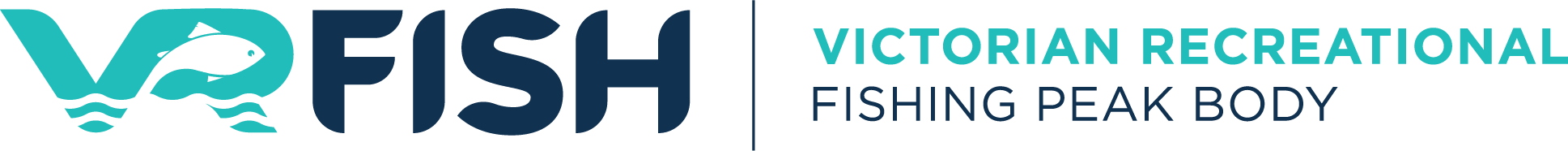 Notice of Appointment of ProxyTo the Returning Officer of VICTORIAN RECREATIONAL FISHING PEAK BODY LIMITEDI/We______________________________________________________________________
                                                                                                                                                               (Name of Voting Member) of____________________________________________________________________________________
                                                                                                                                                                         (Address of Member) being a member entitled to vote at the AGM, hereby appoint______________________________________________________________________________________
 (print name of individual being appointed to be your proxy) or       		the Chairperson of the Annual General Meeting as my proxy to act generally at the meeting on my behalf and to vote in accordance with the following directions (or if no directions have been given, as the proxy sees fit) at the Annual General Meeting to be held at 7:00pm on 22 October 2020 and any adjournment of that meeting.Voting Directions to your Proxy – please indicate your directions (if any)Signed by the Member: ________________________________________________________ This __________ day of _______________ , __________
                     (date)  		          (month) 		           (year) Please return your completed Notice of Appointment of Proxy to:The Returning OfficerVRFishE: info@vrfish.com.auPO Box 4574, Geelong VIC 3220Your proxy must be received by 7:00pm on Tuesday 20th October 2020.Please note:You can direct your proxy how to vote on an item of business. If you direct your proxy how to vote, the proxy must vote on that item only in accordance with your direction. If you do not direct your proxy how to vote on an item of business, the proxy may vote as they think fit. If a Member appoints the Chairperson of the meeting as the Member's proxy and does not specify how the chairperson is to vote on an item of business, the chairperson will vote, as proxy for that Member, in favour of that item or a poll.Votes relating to a person who abstains on an item are not counted in determining whether or not the required majority of votes were cast for or against that item. 